CSTfire s.r.o.Výstavní 2937/132aCZ - 703 00 Ostrava-VítkoviceSpisová značka: C 34365 vedená u KS v OstravěZastoupená: Martin Wetter,  jednatel společnostiIČ: 286 07 520email pro doručování: info@cstfire.comjako prodávající	aTeplo Rýmařov s.r.o.Okružní 1364/51CZ – 795 01 RýmařovSpisová značka: C 17434 vedená u KS v OstravěZastoupená: Ing. Tomáš Köhler, jednatel společnostiIČ: 253 87 855email pro doručování: kohler@teplorymarov.czjako kupující	uzavřeli níže uvedeného dne, měsíce a roku dle ustanovení § 2079 a násl. občanského  zákoníku tutoKUPNÍ SMLOUVUčíslo prodávajícího 20190307číslo kupujícího …………2. 	Předmět smlouvy2.1.    Prodávající se zavazuje za podmínek této smlouvy vyrobit, kupujícímu dodat a převést                        na něj vlastnické právo k tomuto zboží : 	2 ks KOTEL HAMONT 101 USZI – S2 s palivovými dopravníky a míchadlem dle dodaného projektu (dále jen „zařízení“, „kotel“ nebo „zboží“).Kupující se zavazuje výše uvedené zboží odebrat, převzít a uhradit prodávajícímu sjednanou cenu za předmět této smlouvy.     	Zboží je specifikováno takto: jedná se o teplovodní nízkotlaký ocelový kotel, který je určen pro vytápění domů, kancelářských a průmyslových objektů apod.. Záručním palivem se pro tento typ zařízení rozumí dřevěné pelety A1, A1 ENplus, A2 EN plus s popelnatostí do 2% nespékavé dle ČSN EN ISO 17 225-2 případně dřevní štěpka (maximální rozměr ca 2cm x 2cm x 5cm  a maximálním obsahu vody do 35%) P16S – P31S, M35 dle ČSN EN 17 225-4Technická specifikace zboží je uvedena v příloze č. 1 Cenová nabídka této smlouvy a na webové adrese prodávajícího www.cstfire.com            Předmětem této smlouvy je rovněž závazek prodávajícího provést a zajistit tyto úkony: doprava, ustavení, montáž a seřízení zboží v místě plnění zaškolení obsluhynáběh a odzkoušení kotle,předání dokladů, které se ke zboží vztahují (Návod na obsluhu kotle, Denní záznamy, Kontrolní kniha a provozní deník kotle, Osvědčení o tlakové zkoušce kotle, Prohlášení o shodě, Certifikát, Zápis ze zkoušek kotle, Záruční list, Záznam o instruktáži o obsluze kotle, Předávací protokol)Předmětem této smlouvy není a prodávající není povinen provádět či zajišťovat tyto úkony:montáž čerpadel a ovládacích prvků, které nejsou součástí kotle, (trojcestný ventil a oběhové čerpadlo)připojení kotle ke kouřovodu a komínudodávku vnějších senzorůvícepráce související s úpravou či přípravou kotelny (viz zajištění připravenosti dle bodu 4.1 této smlouvy) 2.2    	Kupující se zavazuje v rámci řídícího systému zajistit na svůj náklad následující:-	signály 230V pro ovládání servopohonu směšovacího ventilu kotlového okruhu,-	signál 230V pro ovládání kotlového čerpadla.2.3	Kupující se zavazuje předmět smlouvy, včetně jeho montáže převzít a  zaplatit kupní cenu podle čl. 3 této smlouvy. Předání a převzetí zařízení bude smluvními stranami potvrzeno oboustranně podepsaným „Protokolem o předání kotle“. 2.4	Po náběhu a odzkoušení kotle předán kupujícímu „Záruční list”. Záruka počíná běžet v rozsahu uvedeném v bodě 5 této smlouvy dnem uvedeným v záručním listě, nejpozději však 30 dnem po převzetí zařízení kupujícím (viz. podpis „Protokolu o předání kotle“) a po potvrzení převzetí podpisem na dodacím listu. Podpisem záručního listu stvrzuje kupující jeho převzetí. Nemůže-li potvrdit záruční list podpisem, bude mu tento zaslán prodávajícím doporučeně a od data odeslání považován za podepsaný kupujícím a předaný kupujícímu. Práva ze záruky jsou převoditelná na třetí osobu jen po písemné dohodě s prodávajícím. 3.	Cena plnění3.1	Cena plnění ve smyslu článku 2.1 je stanovena ve výši 866.540,- Kč bez DPH. (viz cenová nabídka v příloze č. 1). Dle oboustranné dohody bude zaplacena záloha ve výši  259.962,- Kč do 10-ti dnů po doručení zálohové faktury, kterou prodávající vystaví bez zbytečného odkladu po uzavření této smlouvy. V pochybnostech se má za to, že zálohová faktura byla kupujícímu doručena třetí den po jejím odeslání. Řádné uhrazení této zálohové faktury kupujícím je podmínkou pro dodržení termínu dodání prodávajícím. V případě prodlení kupujícího s platbou zálohové faktury není prodávající v prodlení s dodáním zboží a o dobu prodlení kupujícího s touto platbou se automaticky prodlužuje termín dodání prodávajícího. Rozpis jednotlivých plateb je uveden v příloze č. 2, která je nedílnou součástí této smlouvy.3.2	Kupující se zavazuje uhradit prodávajícímu zůstatek sjednané ceny na základě konečné faktury. Tato konečná faktura bude prodávajícímu uhrazena do 30-ti dnů od doručení konečné faktury, kterou prodávající vystaví bez zbytečného odkladu po převzetí zboží kupujícím. V pochybnostech se má za to, že konečná faktura byla kupujícímu doručena třetí den po jejím odeslání.3.3	V případě prodlení kupujícího s platbou dle této smlouvy je kupující povinen uhradit prodávajícímu smluvní pokutu ve výši 0,05% z dlužné částky za každý den prodlení. Smluvní pokutu zaplatí kupující na účet prodávajícího do 10 dnů ode dne doručení výzvy k její úhradě. V pochybnostech se má za to, že výzva byla kupujícímu doručena třetí den po jejím odeslání. Zaplacením smluvní pokuty není dotčen nárok prodávajícího na náhradu škody v plné výši.3.4	Kupující se stává vlastníkem zboží až úplným zaplacením kupní ceny podle čl. 3. této smlouvy.4.	Čas plnění a ostatní ujednání4.1	Termín pro dodání kotlů je stanoven na 20. kal. týden 2019 za předpokladu zaplacení zálohy do 22. 3. 2019. Mechanická montáž kotle bude provedena nejpozději do týdne od data dodání, pokud kupující zajistí připravenost v prostorech k ní určených a nenastanou jiné překážky ze strany kupujícího. Zajištění připravenosti kupujícím se rozumí zejména povinnost kupujícího zajistit po ukončení mechanické montáže kotle na své náklady přípravu topného systému (připojení, odtlakování a zavodnění potrubí kotlové vody), elektrické přípojky (3x400V/16A) v provedení TNC-S (přívod ke kotli 5x2,5C). Jištění kotlového přívodu provést tří popř. čtyřpólovým jističem se jmenovitým proudem Ij = 16A, vypínací charakteristika B a kouřovodu (min. průměr 200 mm (viz technické údaje v materiálech). Požadavky na připravenost budou zaslány mailem po podpisu smlouvy. Uvedení do provozu kotle proběhne po ukončení všech výše uvedených prací souvisejících s připraveností na napojení kotlů a po telefonickém nebo emailovém ohlášení kupujícího prodávajícímu, nejdéle však 6 týdnů po dodání a ustavení kotlů a dopravníků prodávajícím. Po dobu překážek na straně kupujícího (zejména nezajištění připravenosti, nezpřístupnění objektu) není prodávající v prodlení s plněním svých povinností.4.2	Kupující se zavazuje umožnit přístup určeným pracovníkům prodávajícího do prostor svého objektu za účelem splnění této smlouvy a provedení montáže kotle. Kupující je povinen určit osobu, která bude přítomna náběhu kotle a seznámena s obsluhou. 4.3	Nebezpečí za škody na zboží přechází na kupujícího převzetím zboží od prodávajícího. Odpovědnost prodávajícího za vady zboží se řídí ustanovením občanského zákoníku v platném znění. Odpovědnosti se prodávající zprostí, jestliže kupující nebo jiná osoba zasáhla do zařízení způsobem, který neodpovídá návodu k obsluze nebo došlo-li k vadě vnějšími vlivy (zatopení vodou, mechanické poškození nezpůsobené provozem atd.), nebo použila-li nevhodné palivo pro dané zařízení. 5.         Záruka 5.1	Záruka na dodávku zboží je stanovena na 36 měsíců od data uvedení do provozu. Datem uvedení do provozu se rozumí datum vystavení záručního listu prodávajícím při předání kotle do provozu.5.2     Záruka platí za předpokladu, že byl kotel provozován výlučně dle přiloženého návodu k obsluze. Servis zajišťují pracovníci prodávajícího do 48 hodin od ohlášení vady, nebo po předchozí dohodě s kupujícím v jiné lhůtě. Podmínky servisu jsou upraveny v servisní smlouvě.	5.3	Prodávající zaručuje (za předpokladu dodržení uvedených parametrů paliva) splnění všech emisních limitů daných vyhláškou ministerstva životního prostředí platnou v den podpisu tohoto ujednání (dále jen tyto emisní limity), a to v rozsahu jmenovitého výkonu kotle, tj. v rozsahu 28-101 kW po celou dohodnutou záruční dobu, tj. 36 měsíců. Po této době se prodávající zavazuje v případě nutnosti provést seřízení kotle tak, aby byly splněny tyto emisní limity.5.4	Kupující  je  povinen  respektovat  pokyny prodávajícího v oblasti dodržování     bezpečnostních pokynů a předpisů, návodu k obsluze a pokynů oprávněných              pracovníků  prodávajícího. Není oprávněn zasahovat do zařízení tam, kde není dle návodu obsluha oprávněna.  V případě neodborné manipulace se zařízením záruka zaniká.6.	      Závěrečná ustanovení6.1	Tato Smlouva se řídí právem České republiky. Tato smlouva se uzavírá dle občanského  zákoníku České republiky v platném znění (zákon č. 89/2012 Sb. zák. účinný ode dne 1.1.2014). 6.2	Strany se zavazují jednat tak, aby tato smlouva byla řádně a včas naplněna a veškeré sporné otázky byly vyřešeny především vzájemným jednáním. V případě, že takové jednání nebude úspěšné, dohodly se strany na této rozhodčí doložce: Všechny spory vznikající z této smlouvy a v souvislosti s ní budou rozhodovány s konečnou platností u rozhodčího soudu při Hospodářské komoře České republiky a Agrární komoře České republiky, podle jeho Řádu a Pravidel třemi rozhodci. 6.3	Při dodatečně požadovaných změnách a doplňcích se strany dohodnou na nových podmínkách smlouvy, a to písemnou formou a se souhlasem obou smluvních stran, jinak jsou právní jednání vedoucí ke změně obsahu smlouvy neplatná.  Taková změna bude řešena písemným dodatkem k této smlouvě podepsaným oběma stranami, stejně jako všechny změny a dodatky této kupní smlouvy.6.4	Smluvní strany vylučují použití první věty ustanovení § 558 odst. 2 občanského zákoníku. Smluvní strany se dále dohodly, že obchodní zvyklosti nemají přednost před žádným ustanovením zákona.6.5	Strany činí nepochybným, že tuto smlouvu uzavírají jako podnikatelé v rámci své podnikatelské činnosti. Tato smlouva je uzavřena teprve tehdy, je-li řádně podepsána stranami. Jakákoli jednání stran vedoucí k uzavření této smlouvy nelze v případě jejich neúspěchu přičítat k tíži kterékoli strany a žádat po ní jakékoli škody nebo jiné nároky. Nepoužije se ustanovení § 1729 občanského zákoníku o důvodném očekávání uzavření smlouvy.6.6	Strany se dohodly dle § 1730 občanského zákoníku, že jakékoli své cenové, technické nebo jiné obchodní údaje o zboží nebo o podmínkách spolupráce dle této smlouvy považují za důvěrné a žádná z nich nesmí údaje druhé strany šířit (sdělovat třetím osobám apod.) bez zákonného důvodu. V případě porušení tohoto ujednání má dotčená strana právo vůči porušující straně na vydání bezdůvodného obohacení pokud k němu došlo nebo na náhradu škody. 6.7	Platnost a účinnost této smlouvy stvrzují obě smluvní strany svými podpisy. 6.8	Tato smlouva se uzavírá v písemné formě a jakékoli změny této smlouvy lze uzavřít pouze v písemné formě - podpisem konkrétní listiny oběma smluvními stranami.  Smlouva je vyhotovena ve dvou stejnopisech, z nichž jeden obdrží Kupující a jeden Prodávající.6.9	Součástí textu této smlouvy jsou dále uvedené přílohy, které jsou s textem této smlouvy zpravidla pevně spojeny a strany je opatří svými podpisy stejně jako text této smlouvy nebo alespoň svými parafami. Příloha č. 1: Cenová nabídkaPříloha č. 2: Rozpis platebPříloha č. 3: Položkový rozpočet - kotlePříloha č. 4: Půdorysná dispozice kotlů a příslušenstvíV Ostravě dne: 8. 3. 2019				V Rýmařově dne: 14.3.2019      	_________________________		_________________________            Za prodávajícího				Za kupujícíhoMartin Wetter, jednatel			Ing. Tomáš Köhler, jednatelPříloha č. 1 KS 20190307Cenová nabídkana dodávku technologie kotle HAMONT 2x101 kW USZI  s dopravníky a míchadlemna kotelnu HuzováCSTfire s.r.o.Výstavní 2937/132a703 00 Ostrava-Vítkovicee-mail: info@cstfire.comtel: 596 753 009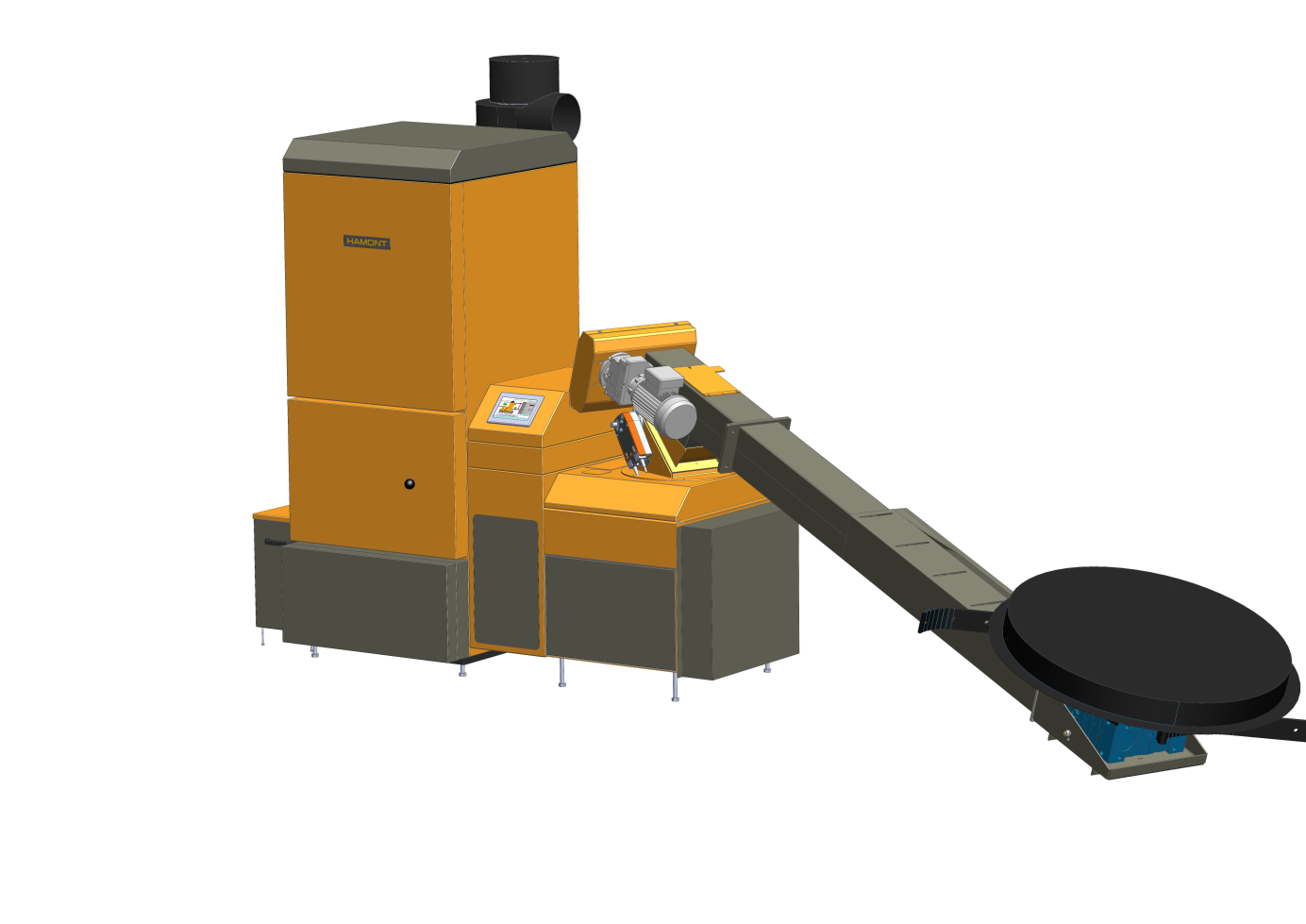 Teplo Rýmařov  s.r.o.Ing. Tomáš Köhler									Rýmařov	Ostrava 22.2.2019Vážený pane inženýre ,velmi nás potěšil Váš zájem o naše výrobky – automatické kotle HAMONT na spalování biomasy. Níže vám zasíláme základní technické informace s rámcovou cenovou nabídkou.	1. Základní informaceJedná se o teplovodní nízkotlaký ocelový kotel, který je určen pro vytápění domů, kancelářských a průmyslových objektů apod. Záručním palivem se pro tento typ zařízení rozumí dřevní štěpka (maximální rozměr ca 2cm x 2cm x 5cm  a maximálním obsahu vody do 35%) P16S – P31S, M35 dle ČSN EN 17 225-4 nebo dřevěné pelety s popelnatostí do 2% dle ČSN EN ISO 17225-2 třídy A1 EN plus, A1, A2 EN plus nespékavá. Doporučeným palivem jsou dřevní hoblovačky, drcené dřevo a měkké dřevní brikety. Typ paliva musí být předem schválen dodavatelem. Dle použitého typu doporučeného paliva a typu kotle může dojít ke snížení jmenovitého výkonu až o 25%. Jakékoli doporučené palivo musí splňovat podmínku maximální obsahu vody do 35%. Kotel vyžaduje pro každý druh paliva jiné nastavení. Pro potřeby zvýšení výkonu je možné kotle provozovat v kaskádě 2 – 4 kotlů.Provozní tlak max. 3,5 bar, max. provozní teplota 90°CKotle jsou vybaveny řídící jednotkou, která umožňuje automatický a bezobslužný provoz. Lze volitelně připojit (řídit) dvě topné větve, ohřev TUV, případně nabíjení akumulační nádoby. Tato jednotka také umožňuje (např. pomocí mobilního telefonu) kontrolu režimu kotle nebo signalizaci případné poruchy (GSM modul). Dotykový displej a vzdálená správa po internetu v základní nabídceJmenovitý výkon kotle lze regulovat v rozsahu od 30 – 100%Na základě kontinuálního snímání přebytku kyslíku lambda sondou ve spalinách zabezpečuje řídící jednotka v celém rozsahu výkonu kotle optimální spalování.Dále jsou vybaveny automatickým zapalováním, automatickým odvodem popele do popelníku a odtahovým ventilátorem.Účinnost kotle >90 % v závislosti na typu paliva.Při výrobě kotlů je užíván systém řízení jakosti dle ČSN EN 729, naše výrobky -kotle- jsou certifikovány Strojírenským zkušebním ústavem v Brně podle ČSN EN 303-5:2013 ve třídě 5 a splňují nařízení o ekodesignu.Hlučnost < 65 dBVíce údajů na www.cstfire.com .Nákupní cena pro vás bez DPHKotel HAMONT 101kW USZI s šnekovým dopravníkem a sdruženým míchadlem s vlastním pohonemCena kotle bez DPH …………………………..……..………………………………………317.800,- Kč/ 1 ksCelkem 2 ks bez DPH………………………...……………………………………..………635.600,- Kč/2 ksSpolečný šnekový dopravník  8m s míchadlem……………………………..….129.600,- Kč/1 kplSamostatný pohon míchadla………………………………………………………………35.000,- Kč/1 ksBezosý šnekový dopravník  s mezizásobníkem……………………………..…….33.170,- Kč/kplCelkem 2 kpl …………………………..……………………………………………………..….66.340,- Kč/2 kplCelkem bez DPH………………………………………………………..………………………866.540,- Kč/dodávkaDodací podmínka …………………..………..………………….……………….………..…DDU HuzováDo této ceny je dále zahrnuto: Doprava, ustavení a montáž kotle v místě, prokabelování dopravníků s kotli.Zprovoznění a topná zkouška Zaškolení obsluhy v místě Nabídka neobsahuje : napojení do komína – kouřovod a napojení kotle na otopnou soustavu (čerpadla, trojcestný ventil se servem, senzory), složení kotle z auta a potřebné stavební úpravy, dřevěná podlaha skladu paliva a elektrické rozvody pro připojení kotle.Platební podmínkyzáloha ve výši 30% splatná do 10-ti dnů od podepsání smlouvyzáloha ve výši 60% splatná do 14-ti dnů od dodání zařízenídoplatek ve výši 10% po uvedení zařízení do provozu splatná do 14 dnůMožné dohodnout i jiný platební model.4.  Termín dodání -  Dodávka zařízení do 8 týdnů od podepsání smlouvy a splnění daných podmínek.-  Montáž a topná zkouška, zkušební provoz předpoklad do 14 dnů od dodávky zařízení.-  Platnost cenové nabídky 6 měsícůZáruční podmínky   Záruka 36 měsíců. Servis do 24 - 48 hodin nebo dohodou.V případě Vašeho zájmu jsme připraveni zodpovědět Vaše dotazy, popř. rozvést jednání o nabízených řešeních.S pozdravemIng. Rostislav UherObchod a marketingCSTfire s.r.o., OstravaPříloha č. 2  kupní smlouvy  č. 20190307(Rozpis plateb k výše uvedené smlouvě bodu 3.)Prodávající:		CSTfire s.r.o.Výstavní 2937/132a 				CZ - 703 00 Ostrava-Vítkovice   KS v Ostravě oddíl C, vložka 34365				zastoupená: Martin Wetter,  jednatel společnosti                                    IČ: 286 07 520				DIČ: CZ 286 07 520	Kupující:		Teplo Rýmařov s.r.o.Okružní 1364/51CZ – 795 01 RýmařovSpisová značka: C 17434 vedená u KS v OstravěZastoupená: Ing. Tomáš Köhler, jednatel společnostiIČ: 253 87 855email pro doručování: kohler@teplorymarov.czCena kompletní dodávky (bez DPH):2 ks    Kotel HAMONT  101 USZI s příslušenstvím..………….…….…...… 866.540,- Kč( dle schváleného technického řešení )          _____________________________________________________________________         Celkem k zaplacení ……………………………..………………….…….866.540,- Kč	Smluvní strany se dohodly na tomto provedení plateb:Zálohová platba 30% na dodávku kotle viz Smlouva .................... 259.962,- Kč(splatná do 10 dnů po podpisu smlouvy oběma stranami a vystavení zál. faktury)            2.  Zálohová platba 60% po dodání zařízení  .........................................519.924,- Kč                (splatná po dodání zařízení kupujícímu  do 14-ti dnů po vystavení faktury)            3.  Doplatek 5%  - ………………………………………..……………..…43.327,- Kč 	(splatná do 30-ti dnů po vystavení faktury po uvedení zařízení do provozu)             4. Doplatek  5% - Zádržné ……………...……………………...………...43.327,- Kč	(splatná do 30. 11. 2019 po vystavení faktury po uvedení zařízení do provozu)   Na prodávané zboží je uplatněn režim přenesené daňové povinnosti.V Ostravě dne:  8. 3. 2019				V Rýmařově dne:   14.3.2019   	………………………………….		       ….…………………………… 	   Martin Wetter, prodávající				Ing. Tomáš Köhler, kupujícíPříloha č. 3 Položkový rozpočetPříloha č. 4 KS 20190307 Půdorysná dispozice kotlů a příslušenství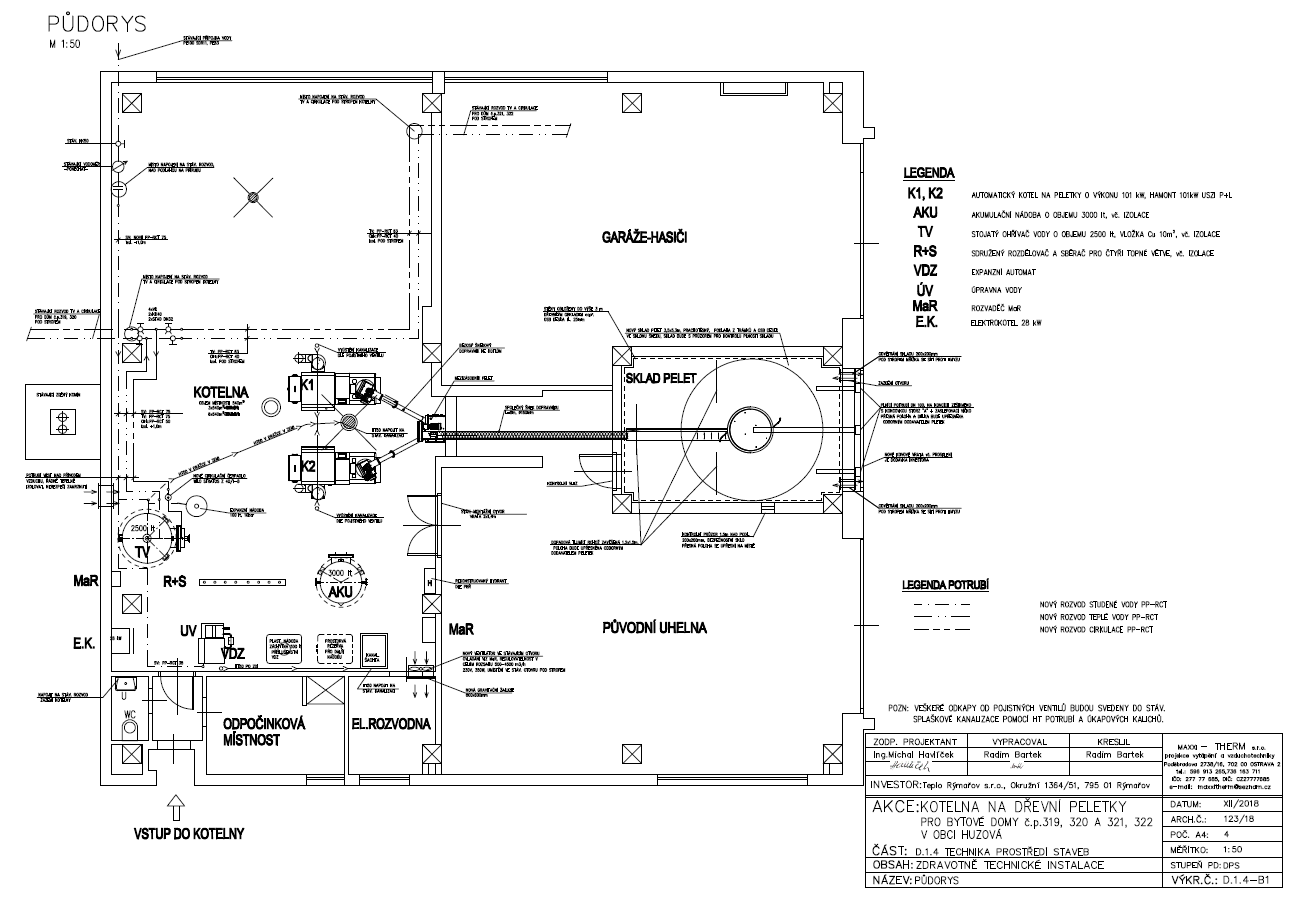 Položkový rozpočet Položkový rozpočet Položkový rozpočet Položkový rozpočet Položkový rozpočet Položkový rozpočet Položkový rozpočet S:123/18/MaxxKotelna na dřevní peletky pro b.d. č.p. 319,320,321,322Kotelna na dřevní peletky pro b.d. č.p. 319,320,321,322Kotelna na dřevní peletky pro b.d. č.p. 319,320,321,322Kotelna na dřevní peletky pro b.d. č.p. 319,320,321,322Kotelna na dřevní peletky pro b.d. č.p. 319,320,321,322R:1VytápěníVytápěníVytápěníVytápěníCena Kč bez DPH31731249132V  Automatický teplovodní nízkotlaký kotel HAMONT 101 USZI - S2 na biomasu: minimální rozsah regulace výkonu kotleks    2,00000317 800,00635 600,00 v rozsahu 30-101 kW, minimální účinnost kotle 90%, palivo dřevní peletky, emisní  třída kotle 5, provozní tlak kotle 3,5 bar, max. provozní teplota 90°C, automatické zapalování, automatické čištění teplosměnných ploch, automatické vynášení popela, automatické čištění hořáku/roštu, nádoba na popel, prostorový šnekový dopravník paliva z externího skladu do kotle se zabezpečením proti zahlcení, vzduchotěsná oddělovací klapka proti zpětnému hoření mezi kotlem a šnekovým dopravníkem, samočinným zhášecím zařízením proti zpětnému hoření,  tříúrovňové spalování, optimalizovaný spalovací proces lambda sondou,  zabezpečení regulace kotlového okruhu včetně ochrany proti nízkoteplotní korozi, dvou nezávislých topných okruhů, nabíjení zásobníku TUV případně akumulační nádoby, vzdálená komunikace přes GSM bránu včetně zasílání SMS s poruchovými stavy zařízení, komunikace s nadřazenou regulací bezpotenciálními kontakty prostřednictvím stavových signálů a změn základních parametrů komunikačním protokolem, možnost vizualizace kotle a otopné soustavy (vzdálený přístup) přes ethernetové rozhraní . Kotel musí být certifikován oprávněnou akreditovanou zkušebnou dle ČSN EN 303-5:2013. " v rozsahu 30-101 kW, minimální účinnost kotle 90%, palivo dřevní peletky, emisní  třída kotle 5, provozní tlak kotle 3,5 bar, max. provozní teplota 90°C, automatické zapalování, automatické čištění teplosměnných ploch, automatické vynášení popela, automatické čištění hořáku/roštu, nádoba na popel, prostorový šnekový dopravník paliva z externího skladu do kotle se zabezpečením proti zahlcení, vzduchotěsná oddělovací klapka proti zpětnému hoření mezi kotlem a šnekovým dopravníkem, samočinným zhášecím zařízením proti zpětnému hoření,  tříúrovňové spalování, optimalizovaný spalovací proces lambda sondou,  zabezpečení regulace kotlového okruhu včetně ochrany proti nízkoteplotní korozi, dvou nezávislých topných okruhů, nabíjení zásobníku TUV případně akumulační nádoby, vzdálená komunikace přes GSM bránu včetně zasílání SMS s poruchovými stavy zařízení, komunikace s nadřazenou regulací bezpotenciálními kontakty prostřednictvím stavových signálů a změn základních parametrů komunikačním protokolem, možnost vizualizace kotle a otopné soustavy (vzdálený přístup) přes ethernetové rozhraní . Kotel musí být certifikován oprávněnou akreditovanou zkušebnou dle ČSN EN 303-5:2013. " v rozsahu 30-101 kW, minimální účinnost kotle 90%, palivo dřevní peletky, emisní  třída kotle 5, provozní tlak kotle 3,5 bar, max. provozní teplota 90°C, automatické zapalování, automatické čištění teplosměnných ploch, automatické vynášení popela, automatické čištění hořáku/roštu, nádoba na popel, prostorový šnekový dopravník paliva z externího skladu do kotle se zabezpečením proti zahlcení, vzduchotěsná oddělovací klapka proti zpětnému hoření mezi kotlem a šnekovým dopravníkem, samočinným zhášecím zařízením proti zpětnému hoření,  tříúrovňové spalování, optimalizovaný spalovací proces lambda sondou,  zabezpečení regulace kotlového okruhu včetně ochrany proti nízkoteplotní korozi, dvou nezávislých topných okruhů, nabíjení zásobníku TUV případně akumulační nádoby, vzdálená komunikace přes GSM bránu včetně zasílání SMS s poruchovými stavy zařízení, komunikace s nadřazenou regulací bezpotenciálními kontakty prostřednictvím stavových signálů a změn základních parametrů komunikačním protokolem, možnost vizualizace kotle a otopné soustavy (vzdálený přístup) přes ethernetové rozhraní . Kotel musí být certifikován oprávněnou akreditovanou zkušebnou dle ČSN EN 303-5:2013. " v rozsahu 30-101 kW, minimální účinnost kotle 90%, palivo dřevní peletky, emisní  třída kotle 5, provozní tlak kotle 3,5 bar, max. provozní teplota 90°C, automatické zapalování, automatické čištění teplosměnných ploch, automatické vynášení popela, automatické čištění hořáku/roštu, nádoba na popel, prostorový šnekový dopravník paliva z externího skladu do kotle se zabezpečením proti zahlcení, vzduchotěsná oddělovací klapka proti zpětnému hoření mezi kotlem a šnekovým dopravníkem, samočinným zhášecím zařízením proti zpětnému hoření,  tříúrovňové spalování, optimalizovaný spalovací proces lambda sondou,  zabezpečení regulace kotlového okruhu včetně ochrany proti nízkoteplotní korozi, dvou nezávislých topných okruhů, nabíjení zásobníku TUV případně akumulační nádoby, vzdálená komunikace přes GSM bránu včetně zasílání SMS s poruchovými stavy zařízení, komunikace s nadřazenou regulací bezpotenciálními kontakty prostřednictvím stavových signálů a změn základních parametrů komunikačním protokolem, možnost vizualizace kotle a otopné soustavy (vzdálený přístup) přes ethernetové rozhraní . Kotel musí být certifikován oprávněnou akreditovanou zkušebnou dle ČSN EN 303-5:2013. " v rozsahu 30-101 kW, minimální účinnost kotle 90%, palivo dřevní peletky, emisní  třída kotle 5, provozní tlak kotle 3,5 bar, max. provozní teplota 90°C, automatické zapalování, automatické čištění teplosměnných ploch, automatické vynášení popela, automatické čištění hořáku/roštu, nádoba na popel, prostorový šnekový dopravník paliva z externího skladu do kotle se zabezpečením proti zahlcení, vzduchotěsná oddělovací klapka proti zpětnému hoření mezi kotlem a šnekovým dopravníkem, samočinným zhášecím zařízením proti zpětnému hoření,  tříúrovňové spalování, optimalizovaný spalovací proces lambda sondou,  zabezpečení regulace kotlového okruhu včetně ochrany proti nízkoteplotní korozi, dvou nezávislých topných okruhů, nabíjení zásobníku TUV případně akumulační nádoby, vzdálená komunikace přes GSM bránu včetně zasílání SMS s poruchovými stavy zařízení, komunikace s nadřazenou regulací bezpotenciálními kontakty prostřednictvím stavových signálů a změn základních parametrů komunikačním protokolem, možnost vizualizace kotle a otopné soustavy (vzdálený přístup) přes ethernetové rozhraní . Kotel musí být certifikován oprávněnou akreditovanou zkušebnou dle ČSN EN 303-5:2013. "32731249135VSpolečný šnekový dopravník pelet délky 8m,š=180mm. 150-500 kW s pružinovým míchadlem každý se samostatným pohonemkpl1,00000164 600,00164 600,0033731249137VBezosý šnekový dopravník ke kotli s mezizásobníkem 101 kW ks    2,0000033 170,0066 340,0034731249140VOcelové konstrukce pod šnekový dopravník 8mkg120,00000ANO v ceně0,0035731249142VVystrojení skladu peletek, dopadová tlumící rohož tl. 3mm otěruvzdorná-pryžový závěs 1,2x1,5m vč.ks    3,00000Není předmětem dodávky0,0036731249145VPotrubí ocelové pro dopravu peletek DN 100 vč. kolen (přívod, odvod)ks    5,00000Není předmětem dodávky0,0037731249147VKoncovky pro napojení na cisternu typ STORZ typ "A" vč. víček-zaslepení a uzemněníks    3,00000Není předmětem dodávky0,0038731249148VŠtítky na fasádě s popisem koncovekks    3,00000Není předmětem dodávky0,0039731249160VDoprava kotlů s příslušenstvím a dopravníkůks    1,00000ANO v ceně0,0041731412230VSpuštění kotlů , uvedení do provozu a školení obsluh v místěhod   40,00000ANO v ceně0,0042731545251VElektrokotel PROTHEWRM RAY 28kWks    1,00000Není předmětem dodávky0,0043731894773VVypuštění a napuštění topného systému v kotelně, propláchnutí,  odvzdušněníhod   36,00000Není předmětem dodávky0,0044904      R02Asistence u topné zkouškyh72,00000ANO v ceně0,00Celkem dodávka CSTfire s.r.o.866540,00